ФГБОУ ВПО «Мордовский государственный педагогический институт имени М. Е. Евсевьева»г. Саранск, ул. Студенческая, 13б. Тел. 33-93-37РЕСПУБЛИКАНСКАЯ СТУДЕНЧЕСКАЯ ОЛИМПИАДА ПО ИНОСТРАННЫМ (АНГЛИЙСКОМУ И НЕМЕЦКОМУ) ЯЗЫКАМИНФОРМАЦИОННОЕ ПИСЬМОУважаемые преподаватели и студенты!Информируем Вас о том, что Мордовский государственный педагогический институт имени М. Е. Евсевьева 19 мая 2015 года проводит Республиканскую студенческую олимпиаду по иностранным (английскому и немецкому) языкам.Олимпиада является открытой, проводится в два тура. 1 тур – отборочный заочный (с 30 марта 2015 г. по 10 мая 2015 г.). Отборочный тур проводится на базах вузов Республики Мордовия.2 тур – очный (19 мая 2015 г.). Очный тур проводится на базе Мордовского государственного педагогического института имени М. Е. Евсевьева.В олимпиаде на добровольной основе принимают участие студенты 1-2 курсов неязыковых факультетов вузов Республики Мордовия.2 тур олимпиады включает в себя следующие виды заданий:выполнение лексико-грамматического теста;выполнение теста по чтению;выполнение задания по аудированию;представление и устное высказывание по теме «70-летие Победы в Великой Отечественной Войне » (приветствуется творческий подход).Внимание! Для участия в олимпиаде необходимо оплатить организационный взнос 100 рублей (образец квитанции прилагается).Для участия в олимпиаде необходимо в адрес Оргкомитета направить заявку на участие и ксерокопию квитанции об оплате по электронной почте (foreing_lang@mordgpi.ru) до 15 мая 2015 г. Файл называть по фамилии участника олимпиады.Победители и призеры Олимпиады определяются по результатам очного тура Олимпиады.  Победителями Олимпиады считаются участники Олимпиады, награжденные дипломами 1 степени. Призерами Олимпиады считаются участники Олимпиады, награжденные дипломами 2 и 3 степени. Победители и призеры Олимпиады награждаются ценными призами. Все участники олимпиады получают именные сертификаты.Заявка на участиев Республиканской межвузовской студенческой олимпиадепо иностранным (английскому и немецкому) языкамОбразец квитанции об оплате за организационный сбор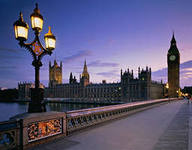 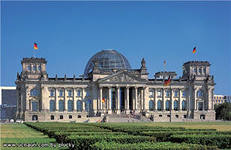 Фамилия, имя, отчество (полностью) участникаПолное наименование учебного заведения ГруппаФамилия, имя, отчество (полностью) преподавателяПочтовый адрес участника (с почтовым индексом)Телефон домашнийТелефон мобильныйE-mailИЗВЕЩЕНИЕИНН 1328159925 КПП 132801001 УФК по Республике Мордовия (МордГПИ л/с 20096У16570)ИНН 1328159925 КПП 132801001 УФК по Республике Мордовия (МордГПИ л/с 20096У16570)ИНН 1328159925 КПП 132801001 УФК по Республике Мордовия (МордГПИ л/с 20096У16570)ИНН 1328159925 КПП 132801001 УФК по Республике Мордовия (МордГПИ л/с 20096У16570)Получатель платежаПолучатель платежаПолучатель платежаПолучатель платежаР/с 40501810000002000002 в ГРКЦ НБ РМ БАНКА РОССИИ г.Саранск БИК 048952001Р/с 40501810000002000002 в ГРКЦ НБ РМ БАНКА РОССИИ г.Саранск БИК 048952001Р/с 40501810000002000002 в ГРКЦ НБ РМ БАНКА РОССИИ г.Саранск БИК 048952001Р/с 40501810000002000002 в ГРКЦ НБ РМ БАНКА РОССИИ г.Саранск БИК 048952001КБК 00000000000000000180КБК 00000000000000000180КБК 00000000000000000180КБК 00000000000000000180Ф.И.О. плательщикаФ.И.О. плательщикаФ.И.О. плательщикаФ.И.О. плательщикаВид платежа: пожертвование на проведение Республиканской межвузовской студенческой олимпиады по иностранным (английскому и немецкому) языкамВид платежа: пожертвование на проведение Республиканской межвузовской студенческой олимпиады по иностранным (английскому и немецкому) языкамВид платежа: пожертвование на проведение Республиканской межвузовской студенческой олимпиады по иностранным (английскому и немецкому) языкамВид платежа: пожертвование на проведение Республиканской межвузовской студенческой олимпиады по иностранным (английскому и немецкому) языкамдатадатасумма                                   100 рублей                                   100 рублей                                   100 рублей                                   100 рублейКассир(подпись лица, вносящего деньги)(подпись лица, вносящего деньги)(подпись лица, вносящего деньги)(подпись лица, вносящего деньги)КВИТАНЦИЯИНН 1328159925 КПП 132801001 УФК по Республике Мордовия (МордГПИ л/с 20096У16570)ИНН 1328159925 КПП 132801001 УФК по Республике Мордовия (МордГПИ л/с 20096У16570)ИНН 1328159925 КПП 132801001 УФК по Республике Мордовия (МордГПИ л/с 20096У16570)ИНН 1328159925 КПП 132801001 УФК по Республике Мордовия (МордГПИ л/с 20096У16570)Получатель платежаПолучатель платежаПолучатель платежаПолучатель платежаР/с 40501810000002000002 в ГРКЦ НБ РМ БАНКА РОССИИ г.Саранск БИК 048952001Р/с 40501810000002000002 в ГРКЦ НБ РМ БАНКА РОССИИ г.Саранск БИК 048952001Р/с 40501810000002000002 в ГРКЦ НБ РМ БАНКА РОССИИ г.Саранск БИК 048952001Р/с 40501810000002000002 в ГРКЦ НБ РМ БАНКА РОССИИ г.Саранск БИК 048952001КБК 00000000000000000180КБК 00000000000000000180КБК 00000000000000000180КБК 00000000000000000180Ф.И.О. плательщикаФ.И.О. плательщикаФ.И.О. плательщикаФ.И.О. плательщикаВид платежа: пожертвование на проведение Республиканской межвузовской студенческой олимпиады по иностранным (английскому и немецкому) языкамВид платежа: пожертвование на проведение Республиканской межвузовской студенческой олимпиады по иностранным (английскому и немецкому) языкамВид платежа: пожертвование на проведение Республиканской межвузовской студенческой олимпиады по иностранным (английскому и немецкому) языкамВид платежа: пожертвование на проведение Республиканской межвузовской студенческой олимпиады по иностранным (английскому и немецкому) языкамдатасуммасумма                                 100 рублей                                 100 рублей                                 100 рублей                                 100 рублейКассир(подпись лица, вносящего деньги)(подпись лица, вносящего деньги)(подпись лица, вносящего деньги)(подпись лица, вносящего деньги)